Si usted ha accedido a este formato a través de un medio diferente al sitio http://web.www3.unicordoba.edu.co/es/calidad/documentos asegúrese que ésta es la versión vigente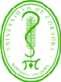 UNIVERSIDAD DE CÓRDOBACÓDIGO:UNIVERSIDAD DE CÓRDOBAFDOC-XXUNIVERSIDAD DE CÓRDOBAVERSIÓN: 01UNIVERSIDAD DE CÓRDOBAEMISIÓN:XXXPÁGINA1 de 1FORMATO 10.EVALUACIÓN DEL INFORME FINAL DE LA MONOGRAFIAEMISIÓN:XXXPÁGINA1 de 1FacultadProgramaEstudianteEstudianteDirectorLugar y FechaTítulo de monografía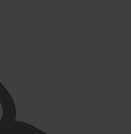 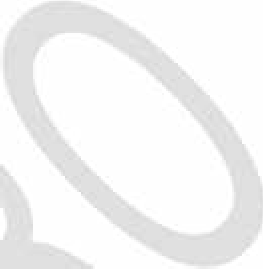 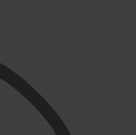 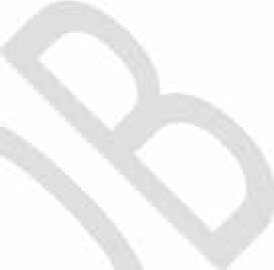 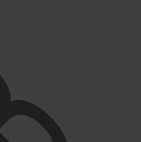 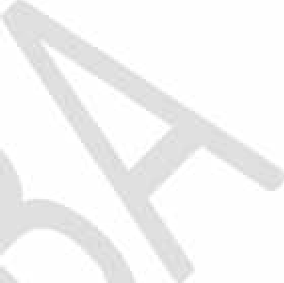 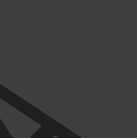 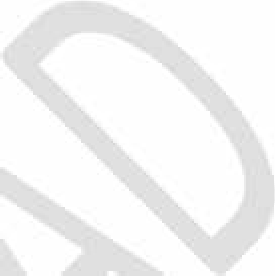 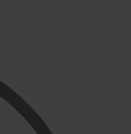 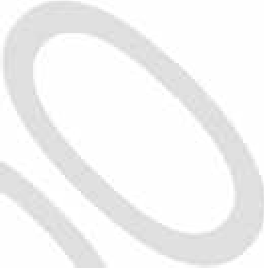 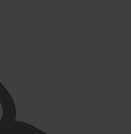 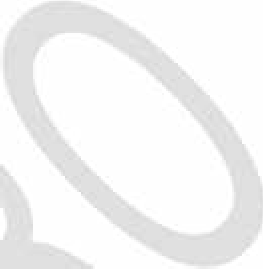 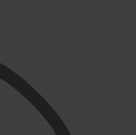 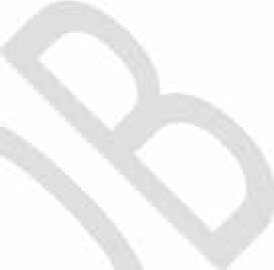 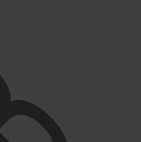 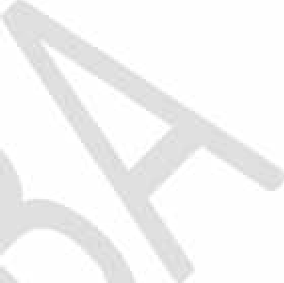 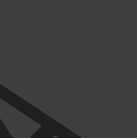 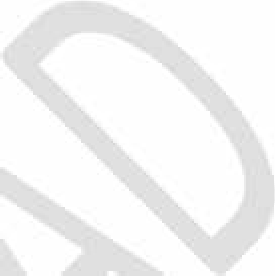 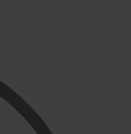 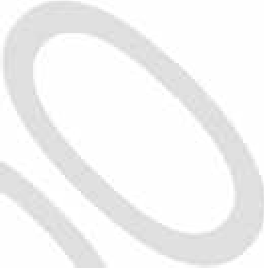 Título de monografíaPARÁMETROSMONOGRAFIA (%)NOTA (0-5)NOTA FINAL (EN %)Calidad y coherencia de la redacción 10Cumplimiento de los objetivos o alcances 25El tema se desarrolló y explico de una manera específica y profunda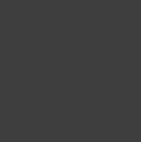 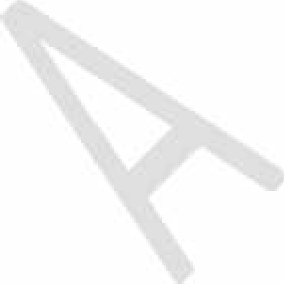 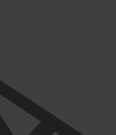 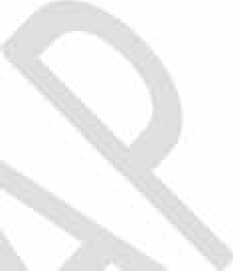 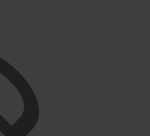 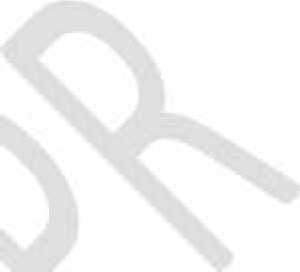 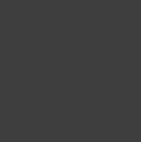 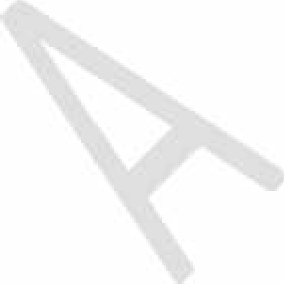 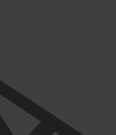 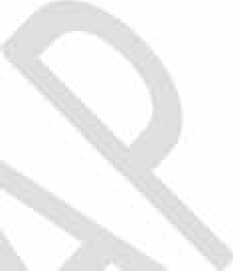 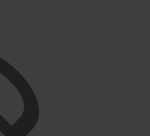 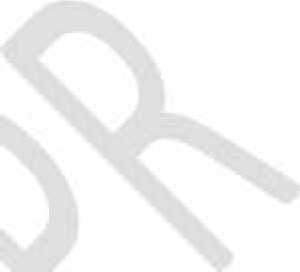 30Conclusiones y recomendaciones son autenticas 15La bibliografía es de calidad y está acorde con las exigencias para una monografía20Nombre del JuradoCedula de CiudadaníaFirma del jurado